CIRCULO IMPERIAL (Londres- París)                                                                 20 DÍAS / 18 NOCHESLONDRES, PARIS, BRUJAS, AMBERES, AMSTERDAM, HANNOVER, BERLÍN, DRESDEN, PRAGA, LEDNICE, BRATISLAVA, BUDAPEST, GYOR, VIENA, MARIBOR, LJUBLJANA, VENECIA, ZÚRICH, DIJON, PARÍS.SALIDAS: VIERNESDISPONIBLE DESDE:09 DIAS12 DIAS13 DIAS18 DIAS20 DIASITINERARIODÍA 01 	MEXICO - LONDRESA la hora indicada presentarse en el aeropuerto para abordar su vuelo con destino a Londres. Noche a bordo DÍA 02 	LONDRESLlegada. Recepción y traslado al hotel. AlojamientoDÍA 03 	LONDRESDesayuno en el hotel y salida para hacer la visita de la ciudad recorriendo sus principales venidas y monumentos, Piccadilly Circus, Oxford Street, Trafalgar Square, Abadía de Westminster y terminar frente al Palacio de Buckingham para asistir al cambio de guardia si se realiza en ese día. Tarde libre. Alojamiento. DÍA 04 	LONDRES - PARÍSDesayuno y traslado a la ciudad de París en autocar o bien en tren de alta velocidad, llegada y traslado. Alojamiento.DÍA 05 	PARÍSDesayuno. Por la mañana, visita panorámica de la ciudad, recorriendo los Campos Elíseos, Arco del Triunfo, la Ópera, Torre Eiffel, Barrio Latino, Jardines de Luxemburgo y Los Inválidos. Breve parada para visitar la Medalla Milagrosa Tarde libre. Nuestro guía ofrecerá la posibilidad de asistir al famoso espectáculo del Lido. Alojamiento.DÍA 06 	PARÍSDesayuno. Día libre para pasear por esta ilustre ciudad o subir a la Torre Eiffel. Existirá la posibilidad de contratar una visita al famoso Palacio de Versalles y sus bellos jardines. Alojamiento.DÍA 7 	PARÍS - BRUJAS - AMBERES - ÁMSTERDAMDesayuno. Salida hacia la bella y romántica ciudad de Brujas. Tiempo para pasear por el casco antiguo y conocer sus bellos canales. Viaje hacia Amberes, la ciudad de Rubens, capital de los diamantes, la moda y que posee el tercer puerto más grande de Europa. Breve parada para conocer la parte antigua continuación hasta Ámsterdam. Alojamiento.DÍA 08 	ÁMSTERDAMDesayuno. Visita panorámica recorriendo la Plaza Dam, Barrio judío, Torre de las lágrimas y visita a un taller de pulido de diamantes. Tarde libre. Excursión opcional a los pueblos pesqueros de Marken y Volendam o recorrido de la ciudad en barco por los canales. Alojamiento.DÍA 09 	ÁMSTERDAM - HANNOVER - BERLÍNDesayuno. Salida hacia la irresistible ciudad de Hannover, tiempo libre para contemplar el Antiguo Ayuntamiento y la Iglesia del Mercado, así como su nuevo Ayuntamiento, etc. A la hora indicada continuación del viaje hacia la capital de AlemanIa. Llegada a Berlín. Alojamiento.DÍA 10 	BERLÍNDesayuno. Por la mañana visita panorámica de la ciudad para conocer los principales monumentos, calles y avenidas de esta importante ciudad hasta hace poco dividida, y símbolo de la reunificación: Puerta de Brandemburgo, Potsdamer Platz, Alexanderplatz, Kurfürstendamm y los restos del muro que dividía la ciudad hasta 1989. Posibilidad de realizar excursiones opcionales. Tarde libre. AlojamientoDÍA 11   	BERLÍN - DRESDEN - PRAGADesayuno y salida hacia Dresden, la antigua capital de Sajonia, a orillas del Río Elba que fue prácticamente destruida durante los bombardeos en la II Guerra Mundial. Tiempo libre y continuación hacia la República Checa para llegar a Praga. Alojamiento.DÍA 12 	PRAGADesayuno. Visita panorámica de la plaza de Wenceslao, la universidad de Carlos, el teatro de los Estados checos y por supuesto la plaza de la ciudad vieja, con el Reloj Astronómico, Visita en la iglesia del niño Jesús de Praga. Continuación cruzando por el monumental puente de Carlos donde se hará recorrido a pie de los tres barrios que lo componen: La ciudad nueva, la ciudad vieja y el barrio judío. Tarde libre, alojamiento.DÍA 13 	PRAGA - LEDNICE - BRATISLAVA - BUDAPESTDesayuno y salida temprano de Praga. En la región de Moravia conocemos Lednice, ciudad declarada Patrimonio de la Humanidad por la UNESCO. Tiempo libre. Continuación hacia Eslovaquia y llegada a su capital, Bratislava. Tiempo libre para conocer la ciudad. A la hora indicada continuación del viaje y cruce de frontera de Eslovaquia. Continuación hacia Budapest, llegada y alojamiento en el hotel previsto.  Por la noche opcionalmente tendrán oportunidad de asistir a un espectáculo folclórico con cena.DÍA 14 	BUDAPESTDesayuno. Visita panorámica de la ciudad que se divide en dos zonas, Buda, donde se encuentra la ciudad vieja, y Pest, zona moderna comercial.  Comenzaremos por la colina del castillo en Buda para contemplar el Danubio y toda la extensión del Pest. Recorreremos el barrio antiguo para conocer los orígenes de la ciudad, pasando por la catedral de Matías, símbolo de la época más gloriosa de Hungría, el Bastión de los Pescadores, etc.DÍA 15 	BUDAPEST - GYOR - VIENADesayuno.  Salida hacia la frontera de Hungría, Llegada a Gyor, tiempo para pasear por la ciudad de los cuatro ríos. A la hora indicada, continuación del viaje hacia Viena. Por la tarde, visita panorámica de Viena. Llegada y alojamiento.DÍA 16 	VIENADesayuno. Por la mañana visita panorámica de Viena, recorriendo el Palacio de Belvedere, el edificio de la Opera, Palacio Real, Ayuntamiento, Iglesia Votiva, Canal del Danubio, el Práter con la emblemática Noria etc. Tarde libre para realizar excursiones opcionales: Palacios Imperiales o Grinzing, población famosa por sus tabernas y su vino verde. Alojamiento.DÍA 17 	VIENA - MARIBOR - LJUBLJANA - VENECIADesayuno.  Saldremos entre altas montañas hacia Eslovenia. Breve parada en Maribor, un paseo junto a la Catedral y el Castillo. Llegada a Ljubljana, tiempo libre para almorzar y pasear por el bonito centro de esta pequeña capital. Por la tarde viajaremos hacia Italia para llegar a Venecia al final de la tarde. Visita de Venecia. Visita a pie recorriendo la Plaza de San Marcos, Palacio Ducal, Puente de los Suspiros etc. Tiempo libre para recorrer por su cuenta las laberínticas calles y canales. Opcionalmente le sugerimos completar su tiempo con un paseo en góndola. Alojamiento.DÍA 18 	VENECIA - ZÚRICHDesayuno, mañana dedicada a la visita de Venecia. Traslado en vaporetto hacia la Plaza San Marcos. Visita a pie de la ciudad recorriendo la Plaza de San Marcos, Palacio Ducal, Puente de los Suspiros, etc. Tiempo libre para recorrer por su cuenta las laberínticas calles y canales. A la hora indicada, salida hacia Zürich.  Llegada y tiempo libre para recorrer esta hermosa ciudad suiza: la Bahnhofstrasse, colina Lindenhof, el  viejo barrio de marineros y pescadores Schippe, y el puente más antiguo de Zürich, Rathaus-Brücke, donde a orillas del lago de la ciudad se encuentra el Ayuntamiento. Alojamiento.DÍA 19 	ZÚRICH - DIJON - PARÍSDesayuno.  Salida hacia Dijon, se podrá pasear por su centro histórico medieval, continuación hacia la capital francesa, Alojamiento.DÍA 20 	PARÍS - MEXICODesayuno. A la hora convenida traslado al aeropuerto para tomar el vuelo de regreso.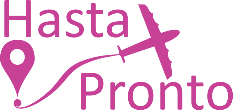 ---------------------------------------------------------------------------------------TARIFAS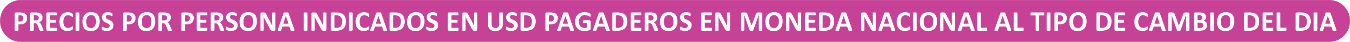 Precios vigentes hasta el 27/Octubre/2023, sujeto a disponibilidad. Precios sujetos a cambio sin previo aviso y a disponibilidad.Mínimo dos pasajeros viajando juntos.Los suplementos de temporada alta podrían aplicar de acuerdo con la disponibilidad aérea.Tarifa de menor consultar.Tarifa de infante consultar.Se considera Infante de 0 a 1 año 11 meses de edad, (no se asigna asiento en avión y en circuito) y tendrá que pagar parte proporcional de la tarifa aérea e impuestos.Menores entre los 2 y 3 años 11 meses de edad, solo pagará tarifa aérea.La tarifa del menor es aplicable entre los 4 y 6 años 11 meses de edad, compartiendo habitación con 2 adultos, (se dará cama supletoria en la habitación para el menor, por lo que se asignará habitación triple). Menores de 7 años en adelante pagan tarifa de Adulto.NOTAS:Menores de edad viajando sin sus padres deben llenar el Formato SAM.HOTELES PREVISTOS Lista de hoteles más utilizados. Los pasajeros pueden ser alojados en hoteles descritos o similares de igual categoría.NOTAS DE HOTELES– Habitaciones Triples (adicional a la cama doble o 2 camas twin se otorgará una supletoria). – La disponibilidad de habitaciones triples es limitada.INCLUYE18 noches de alojamiento en categoría indicada.Régimen alimenticio según itinerario.Visitas según itinerario.Guía profesional de habla hispana.Traslados los indicados. Transporte en autocar turístico.Traslados en Vaporetto en Venecia.Autocar o tren Eurostar Londres – París.Documentos electrónicos. NO INCLUYEVuelosGastos personales.Propinas.Ningún servicio no especificado.Excursiones opcionales (sujetas a mínimo de participantes).Excursiones sugeridas.Pueden aplicar impuestos locales hoteleros a pagar directo en destino.El seguro turístico incluido sólo es en servicio terrestre, el cual tiene una cobertura mínima.Impuestos aéreos.Impuestos de combustible 1.85 € por persona por día pagaderos en destino (obligatorios).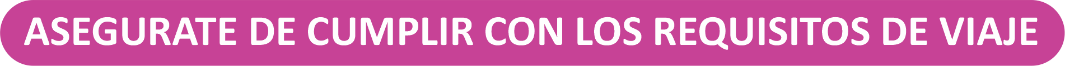 Para mayor información consulta con tu ejecutivo de ventas.TRIPLEDOBLESENCILLO$2,979$2,979$4,175CIUDADHOTELPRAGAIbis Praha Mala StranaVIENAThe Arion CityHotel ViennaBERLÍNConfort Hotel LichtenbergBUDAPESTThe Aquincum Hotel BedapestZÚRICHThessoni Classic ZurichPARÍSKyriad París Nord Porte St OuenVENECIALH Hotel Sirio VeniceÁMSTERDAMAmedia Amsterdam AirportLONDRESRoyal National